Élő Rózsafüzér gyalogos zarándoklat Szombathelyért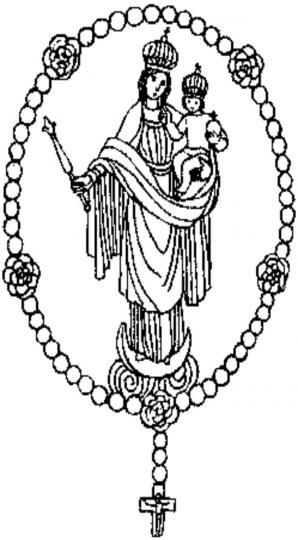 2017. október 7.Útvonal:Minden templomban közösen imádkozunk!Élő Rózsafüzér imádságunk záró eseményeként2017. október 8-án délután 15.15 órától  Rózsafüzér Királynője tiszteletére rózsafüzért imádkozunk, szentmisét és körmenetet tartunk a Szent Márton-templomban, melyre szeretettel hívjuk a rózsafüzér társulatok tagjait és a Mária-tisztelő híveket. A szentmisét dr. Koltai Jenő aranymisés atya mutatja be.Érdeklődni: Szent Márton Plébánián lehet hivatali időben (505-568)Mindenkit szeretettel várunk! „Elindulunk égő szívvel és minden léptünk imádság lesz!”induláshonnanérkezéshová110.00Szent Márton-templom10.45Annunciáta Nővérek Horváth Boldizsár krt.36.211.15Annunciáta NővérekHorváth Boldizsár krt.11.45Krisztus Király templomKámon312.15Krisztus Királytemplom, Kámon12.45Olad, lakótelepi templom413.15Olad, lakótelepitemplom14.00Sarlós BoldogasszonySzékesegyház514.30Sarlós BoldogasszonySzékesegyház15.00Szent Kvirin (szalézi)-templom615.30Szent Kvirin (szalézi)templom16.15Jézus Szíve-templomSzőlős716.45Jézus Szíve-templomSzőllős17.30Szent Márton-templomSzentmise.